Friends of Wisconsin Trout Unlimited Grant Application Fill in the name of the chapter requesting the Friends grant. Only Wisconsin Trout Unlimited chapters are eligible for Friends grants. _____________________________________________________________Friends grants are only awarded for habitat projects on property on which public access to the stream corridor has been guaranteed in perpetuity. State what kind of public access is in place for the area on which you are requesting Friends funds: Examples could be: TU Easement, DNR Easement, State Ownership, County Easement, County Ownership, National Ownership, or Local Municipality Ownership. _____________________________________________________________Friends funds may only be used for cold water habitat improvement projects. Describe the project for which you are requesting grant funding. Your description should include; a detailed description of the project location, the type of work to be performed, partners involved in the project, all funding sources for the project, the total cost of the project, and the expected outcome of the project. Detailed description of the project: ____________________________________________________________________________________________________________________________________________________________________________________________________________________________________________________________________________________________________________________________________________________________________________________________________________________________________________________________________________________________________________________________________________________________________________________________________________________________________________________________________________________________________________________________________Location of the project: __________________________________________________________________________________________________________________________________________________________________________________________________________________________________________________________________________________________________________________________________________________________________The type of habitat work to be performed: __________________________________________________________________________________________________________________________________________________________________________________________________________________________________________________________________________________________________________________________________________________________________________________________________________________________________________________________________________________________________________________________________________________________________________________________________________________________________________________________________________________________________________________________________________________________________________________________________________________________________________________________Partners involved in the project: _________________________________________________________________________________________________________________________________________________________________________________Total project cost and all funding sources: __________________________________________________________________________________________________________________________________________________________________________________________________________________________________________________________________________________________________________________________________________________________________Expected outcome of the project: __________________________________________________________________________________________________________________________________________________________________________________________________________________________________________________________________________________________________________________________________________________________________State the dollar amount you are requesting. Note that an individual chapter may receive a maximum amount of $2000 annually. _____________________________________________________________The Friends program includes a match obligation for requesting chapters. The match amount is equal to 100% of the granted amount. Matches may be made by cash, labor calculated at the prevailing federal labor rate, or in kind contributions. Explain the chapter plans to meet the match requirement. ______________________________________________________________________________________________________________________________________________________________________________________________________________________________________________________________________________________________________________________________________________________________________________Date on which you are submitting this application. Grants are awarded twice per year. Requests received by January 15 will be considered at the February Annual Meeting. Requests received by April 15 will be considered at the Spring State Council Meeting. _____________________________________________________________Your completed application should be submitted to the current State Council Chair either online or through the mail. The State Council Chair will then submit the application to the State Council Vice Chair and the State Council Regional Vice Chairs who make final decisions on awarding grants.For criteria used in deciding whether or not to approve a grant please consult a copy of the Friends Language which is available from the State Council Chair if you do not currently have a copy.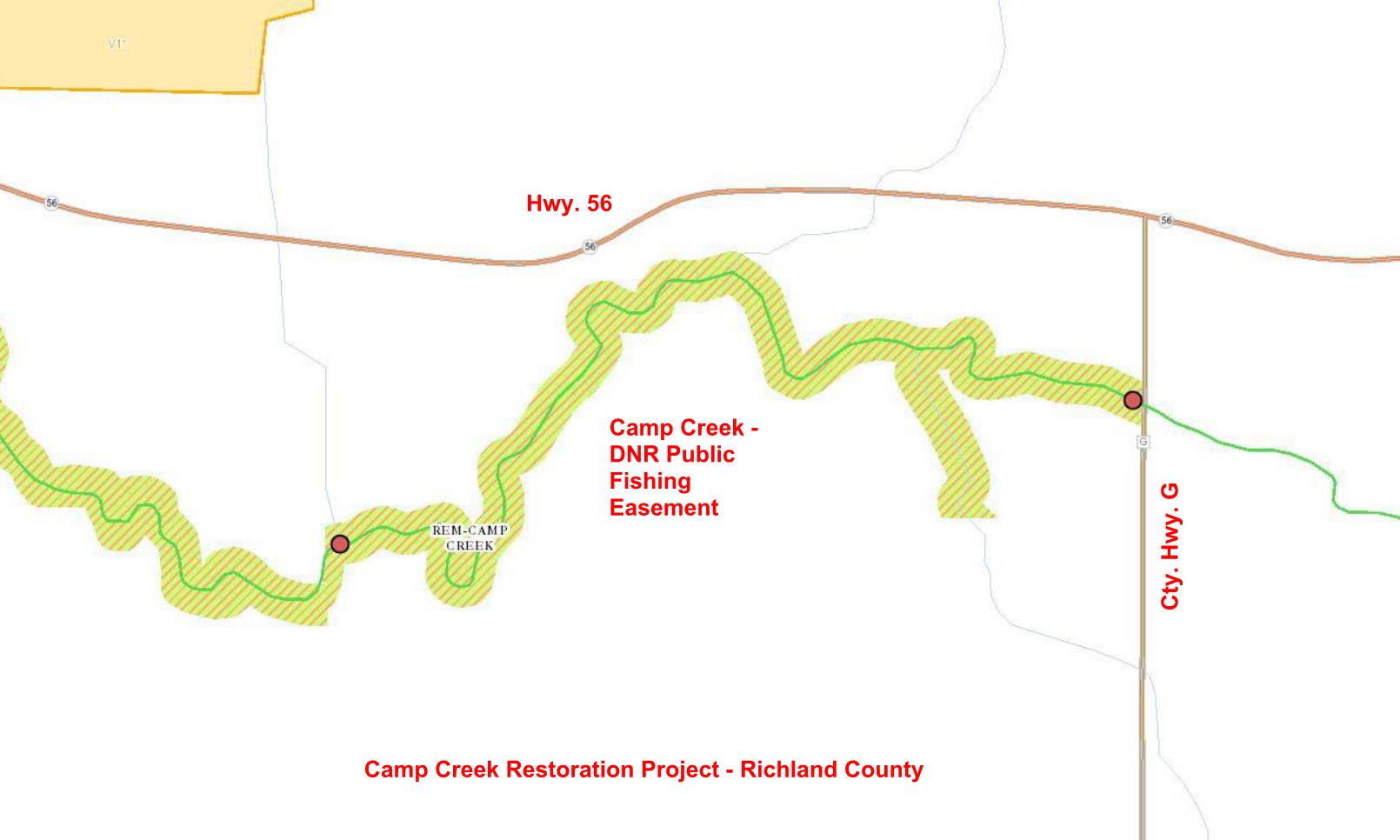 Camp Creek Restoration Project Location Map showing DNR Public Fishing Easement.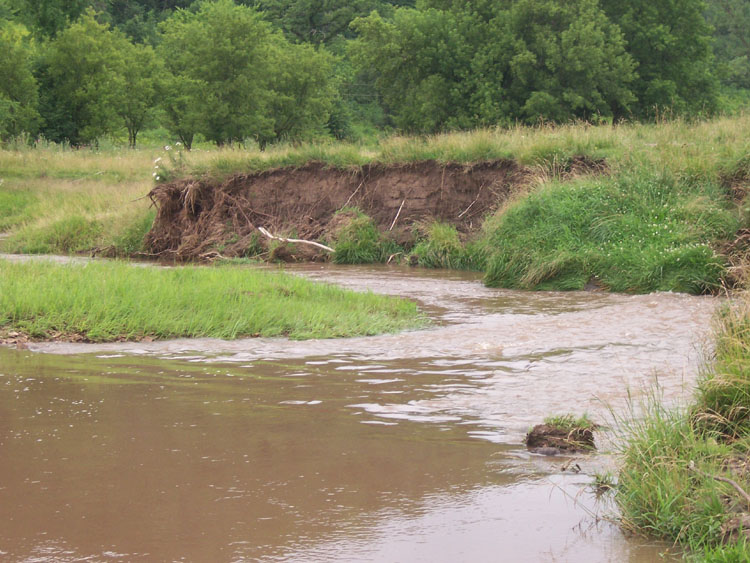 Camp Creek stream degradation – example of eroding banks